400 Magnolia Street, Orangeburg, SC 29115                                                                   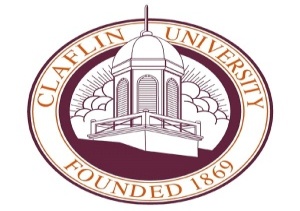 CREDIT CARD INCREASE FORM (Please Print or Type)Date 				     	Cardholder’s  Name  Credit Increase Amount 			Thru billing cycle end date Grant Related:   		Yes			No    If yes, SPO & Grants must approve. Account Numbers Justification for increase  _________________________________________________________________Approval Track:_____________________________________________	_________________________________________
                         Requestor Signature/Date				  Supervisor Signature/Date____________________________________________	_________________________________________
                         Dean Signature/Date			          Vice President/Provost Signature/Date____________________________________________	_________________________________________
                          SPO Signature/Date				         Grants Signature/Date____________________________________________	_________________________________________
                    Fiscal Affairs Signature/Date			                     ***President Signature/Date  Available balance ______________					             ****Amounts > $5,000Temp Credit Limit _____________		Request #_________________________						